The City School
North Nazimabad Boys Campus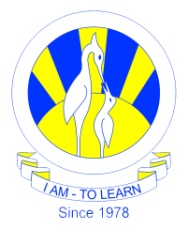 Class: 10
Subject: Accounting
Teacher: Fazal Ur RahmanBlog questions for 10-T Principles of AccountsTopic: Capital and Revenue ExpendituresQ#1.What is meant by ‘capital expenditure’, and ‘revenue expenditure’?(b) 	Some of the following items should be treated as capital and some as revenue. For each ofthem state which classification applies:(i) 	The purchase of machinery for use in the business.(ii) 	Carriage paid to bring the machinery in (i) above to the works.(iii)	 Complete redecoration of the premises at a cost of $1,500.(iv) 	A quarterly account for heating.(v) 	The purchase of a soft drinks vending machine for the canteen with a stock of soft drinks.(vi)	 Wages paid by a building contractor to his own workmen for the erection of an office inthe builder’s stockyard.Q#2.	 Indicate which of the following would be revenue items and which would be capitalitems in a wholesale bakery:(a) 	Purchase of a new van.(b)	 Purchase of replacement engine for existing van.(c)	 Cost of altering interior of new van to increase carrying capacity.(d)	 Cost of motor tax for new van.(e) 	Cost of motor tax for existing van.(f ) 	Cost of painting business’s name on new van.(g) 	Repair and maintenance of existing van.Q#3. 	State the type of expenditure, capital or revenue, incurred in the following transactions(a) 	Break-down van purchased by a garage.(b) 	Repairs to a fruiterer’s van.(c) 	The cost of installing a new machine.(d) 	Cost of hiring refrigeration plant in a butcher’s shop.(e) 	Twelve dozen sets of cutlery, purchased by a catering firm for a new dining-room.(f ) 	A motor vehicle bought for re-sale by a motor dealer.(g) 	The cost of acquiring patent rights.Q#4.	 On what principles would you distinguish between capital and revenue expenditure?Illustrate your answer by reference to the following:(a)	 The cost of repairs and an extension to the premises.(b)	 Installation of a gas central heating boiler in place of an oil-fired central heating boiler.(c) 	Small but expensive alterations to a cigarette manufacturing machine which increased themachine’s output by 20%.24.5	 Explain clearly the difference between capital expenditure and revenue expenditure. Statewhich of the following you would classify as capital expenditure, giving your reasons:(a) 	Cost of building extension to factory.(b) 	Purchase of extra filing cabinets for sales office.(c) 	Cost of repairs to accounting machine.(d)	 Cost of installing reconditioned engine in delivery van.(e) 	Legal fees paid in connection with factory extension.